Miejski Ośrodek Pomocy Społecznej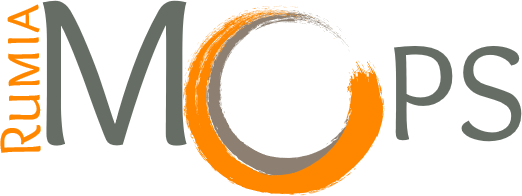 ul. Ślusarska 2, 84-230 Rumia 	Tel. 58 671 05 56, fax. 58 671 08 36NIP 958 097 71 98REGON 19 058 16 18Dział Administracyjny ul. Sabata 3, 84-230 Rumia 		tel. 58 736 10 90  wew. 810, 811fax. 58 671 08 36						                                       Rumia, dnia 11.08.2022 r.WYJAŚNIENIE DO ZAPYTANIA OFERTOWEGO NR DA.222.1.18.2022Miejski Ośrodek Pomocy Społecznej w Rumi udziela odpowiedzi na zadane pytania do zapytania ofertowego na  dostawę urządzeń do świadczenia usługi „opieki na odległość” tzw. opasek bezpieczeństwa wraz z usługą obsługi systemu polegającej na sprawowaniu całodobowej opieki na odległość przez centrum monitoringu dla mieszkańców Rumi w wieku 65 lat i więcej – w tym Świadczeniobiorców Miejskiego Ośrodka Pomocy Społecznej w Rumi w ramach Programu Ministerstwa Rodziny i Polityki Społecznej ,,Korpus Wsparcia Seniorów” na rok 2022 (Moduł II)Pytanie:„Zamawiający wymaga aby opaski były wyprodukowane w Polsce. Czy w związku z tym Zamawiający dopuszcza do udziału w postępowaniu opaski dostępne na azjatyckich portalach aukcyjnych takie jak: https://www.alibaba.com/product-detail/Brand-New-Smartwatch-2G-SOS-Emergency_1600180326822.html?spm=a2700.details.0.0.7053725ey99RTY https://pl.aliexpress.com/item/1005004164001219.htmlhttps://www.alibaba.com/product-detail/Elder-SOS-GPS-Tracker-Smart-Watch_1600159636363.html?spm=a2700.wholesale.0.0.3f29424d1fSYZz”Odpowiedź:Zamawiający w zapytaniu ofertowym stawia wymóg, aby opaski bezpieczeństwa gwarantowały Seniorom użytkowanie w języku polskim oraz aby oprogramowanie, aktualizacja oprogramowania i instrukcja obsługi były w języku polskim. Zamawiający dopuszcza możliwość zaoferowania opasek, które nie są wyprodukowane w Polsce ale spełniają ww. wymogi. Zamawiający w tym zakresie zmienił treść zapytania ofertowego.2)   Pytanie:„Ze względu na to, że na rynku istnieją rozwiązania ładowania magnetycznego, za pomocą kabla na zaczepy magnetyczne, które należy odpowiednio połączyć z urządzeniem aby rozpocząć ładowanie, proszę o doprecyzowanie czy przez zmianę treści Zapytania ofertowego w zakresie zapisu „ładowanie indukcyjne lub magnetyczne (ładowarka indukcyjna lub do ładowania magnetycznego dołączona do zestawu lub ładowarka wraz z kablem ładującym)” Zamawiający oczekuje dostarczenia ładowarki wykorzystującej zjawisko indukcji magnetycznej w powszechnie wykorzystywanym standardzie Qi (ładowanie przez położenie na podstawce)?:Odpowiedź:Zgodnie z zapytaniem ofertowym Zamawiający określił, że opaski bezpieczeństwa muszą posiadać ładowanie indukcyjne lub magnetyczne (ładowarka indukcyjna lub do ładowania magnetycznego  dołączona do zestawu lub ładowarka wraz z kablem ładującym) i preferowaną formą ładowania indukcyjnego lub magnetycznego jest ładowanie poprzez położenie opaski na podstawce ładującej. Zamawiający dopuszcza jednak każdą formę ładowania indukcyjnego i magnetycznego. Zamawiający w tym zakresie zmienił treść zapytania ofertowegoPrzygotowała:Ewelina GajewskaKierownik Działu Administracyjnego                                                                                                      								Dyrektor							Miejskiego Ośrodka Pomocy							     Społecznej w Rumi							      Gabriela Konarzewska